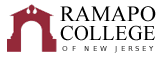 Visual Arts: Sculpture with Art Therapy TrackRecommended Four-Year Plan (Fall 2022)
This recommended four-year plan is designed to provide a blueprint for students to complete their degrees within four years. These plans are the recommended sequences of courses. Students must meet with their Major Advisor to develop a more individualized plan to complete their degree.  This plan assumes that no developmental courses are required.  If developmental courses are needed, students may have additional requirements to fulfill which are not listed in the plan and degree completion may take longer. Three writing intensive courses are required in the major and/or school core (examples are marked by WI designation in the plan below). Consult with your advisor for specific details.NOTE: This recommended Four-Year Plan is applicable to students admitted into the major during the 2022-2023 academic year.
Total Credits Required: 128 credits GPA: 2.0*These courses are major requirements that will double count for the GenEd, BUT only two courses in the major are allowed to double count. If you have already double counted two courses in the major for the GenEd category, you will NEED to select another course for the GenEd. School of Contemporary ArtsFirst YearFirst YearFirst YearFirst YearFirst YearFirst YearFall SemesterHRS✓Spring SemesterHRS✓Gen Ed: (FYS) First Year Seminar4Gen Ed: (AID 201) Studies in Arts and Humanities4Gen Ed: (CRWT) Critical Reading and Writing 1024Gen Ed: Gen Ed: (QR) Quantitative Reasoning  MATH 108-Elementary Probability and Statistics (required)4Gen Ed: (SSI) Social Science Inquiry4ARTS 201- Basic Painting OR ARTS 210 - Life Drawing4ARTS 101-Fundamentals of Drawing OR ARTS 201-Basic Painting4ARTS 202-Basic Sculpture4Career Pathways: PATH CA1 - Career Pathways Module 1 Degree
Rqmt.Total:16Total:16Second YearSecond YearSecond YearSecond YearSecond YearSecond YearFall SemesterHRS✓Spring SemesterHRS✓Gen Ed: Scientific Reasoning4Gen Ed: (CC) Culture and Creativity – ARTS 214 Basic Ceramics* (recommended)4AT: PSYC 101-Introduction to Psychology4AT: PSYC 241-Developmental Psychology4ARTS 211-Basic Art & Technology4Major: ARTS 207 - Digital Photography4Gen Ed/Major: Historical Perspectives - ARHT 245 - Masterpieces in Western Civilization*4Gen Ed: (SSS) Systems, Sustainability, and Society OR (VE) Values and Ethics (Must be outside of CA)4Career Pathways: PATH CA2 - Career Pathways Module 2Degree
Rqmt.Career Pathways: PATH CA3 - Career Pathways Module 3Degree
Rqmt.Total:16Total:16Third YearThird YearThird YearThird YearThird YearThird YearFall SemesterHRS✓Spring SemesterHRS✓Major: ARTS Upper Level Elective4ARTS 333-Digital Fabrication Upper Level Sculpture Elective (2 of 3)4Major: Upper-Level Sculpture Elective (1 of 3)4Gen Ed/Major: Global Awareness - ARHT 204 - Introduction to Global Art Traditions* (Spring only)4General Elective: Elective4AT: PSYC 303-Data Analysis4AT: PSYC 242-Statistics4AT: PSYC 304-Research Methods4Total:16Total:16Fourth YearFourth YearFourth YearFourth YearFourth YearFourth YearFall SemesterHRS✓Spring SemesterHRS✓Major: Upper-Level Sculpture Elective (3 of 3)4Major: ARTS 408-Senior Thesis Exhibition WI4CNTP 388-Co-op/Internship Contemporary Arts or Service Learning4School Core: CA Upper Level Interdisciplinary Course - WI4Major: ARTS 331-Art Therapy 4Major: ARHT 300 Level-WI4AT: PSYC 314-Abnormal Psychology4General Elective: Elective4Total:16Total:16